Kunststofffenster    mit VerglasungGrundsatzbeschreibung:Leistungsumfang:Die Fensterelemente werden ausschließlich in Mauerwerksleibungen außenwandbündig gesetzt.   Sämtliche   Praxis-   und   Büroeinheiten   werden   für   barrierefreie   Nutzung ausgestattet.  Demzufolge  sind Loggia- oder Raumzugange  nahezu  anschlaglos auszustatten.1.          Verglasung  der Fensterelemente   mit  3-fach-lsolierwarmeschutzglas.   GeforderterGesamtwert 0,94  W/m²K.2.         Außenfensterbänke in Leichtmetall, pulverlackbeschichtet,  Weiß.  ca. 230 mm.3.         Ansetzen   von  Dichtbandern   an  Fenstertürelementen   am  Ubergang   Stockteil unten zu Es werden Kunststofffenster weiß mit mind. 2- Dichtungslippen je nach Profilfestlegung und Stahlkernstabilisierung verlangt. Verglasung zum System passend mit 0,6  W/m2K. Fensterelementfür Rohbauöffnung ca.76/88,5 cm,einflügelig, weiß, Drehkipp.5 Stück                                                 Fensterelement 76/163 cm,  l-flügelig, Drehkipp weiß.6 Stück                                        Fensterelement fur Rohbauoffnung  113,5/176 cm. 2-flügelig, einschlagender Flügel Drehkipp, Standflügel Drehflügel, weiß.16 StückFensterelement wie vor, jedoch nur einflügelig, Drehkipp, weiß	, 113/176 cm.5 StückFensterelement 113,5/151 cm.2-flügelig, einschlagender Flügel Drehkipp. Standflügel als Drehflügel, weiß.6StückFensterelement 113/151cm, 1-flügelig Drehkipp, weiß14 StückFensterelement 101/140cm, 1-flügelig, Drehkipp, weiß6 StückFensterelement 113,5/140cm, 2-Flügelig, einschlagender Fügel Drehkipp, Standflügel als Drehflügel, weiß6 StückFensterelement  113,5/140 cm, 1-flügelig, Drehkipp.14 StückFenstertürelement (Balkontür) für Rohbauöffnung, 101 /220 cm, Türblatt Drehkipp, Bodenandichtung unten zur Stahlbetondecke, weiß.6 StückFensterelement 88,5/151 cm, 1-flügelig, Drehkipp, weiß.2StückFensterelement 213/150cm im Treppenraum, Stockrahmen mit senkrechtem Zwischenpfosten, 2 x Festerflügel Drehkipp, Innenscheibe VSG, Kunstoff weiß2 StückHauszugangselement, 2-flügelig Standflügel mit Kantenriegel. Schließblech mit Entriegelung. Rahmen vorgebohrt für bauseitige Kabeleinführung. Einschlagender Flügel mit Türschloss PZ-gelocht, für bauseitigen Schließzylinder. Seitliche Flügelrahmen verbreitert auf 14 cm. 2 x Stoßgriffpaar Edelstahl, 1 ca. 80 cm, je Flügel, auf Türrahmen montiert mit Seitenverkröpfung, Raumseitig zusätzlich Drücker. Hauszugangstür wie beschrieben, liefern und  funktionsfertig montiert, weiß, Verglasung innen und außen VSG.1 StückObentürschließer, weiß, GEZE oder DORMA nach Wahl des Bieters. Schließer mit Türfestsstellung bei öffnung 90°.1StückZulage zu den Fensterelementen, wenn nach Angabe am Fensterflügel eine Permanentlüftung zum System passend einzubauen ist. Vorgabe GECO III oder gleichwertig.60 Stück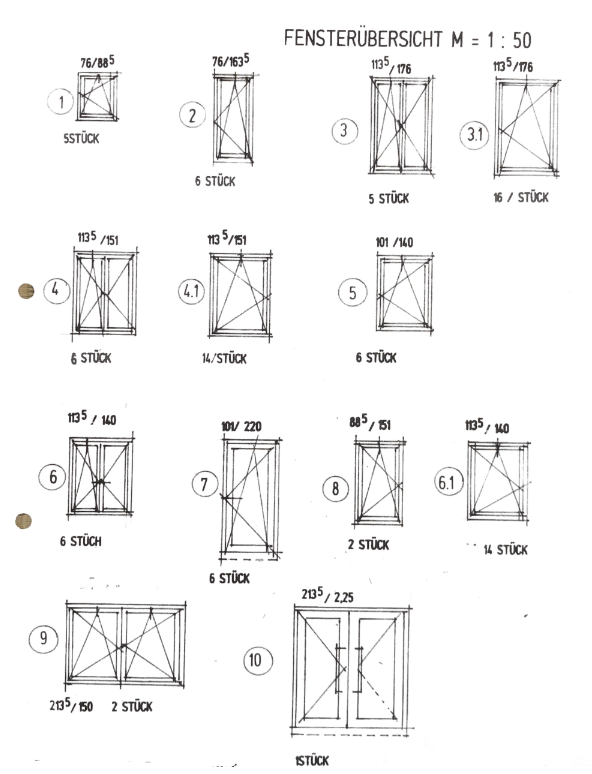 